             Parenting Wisely Course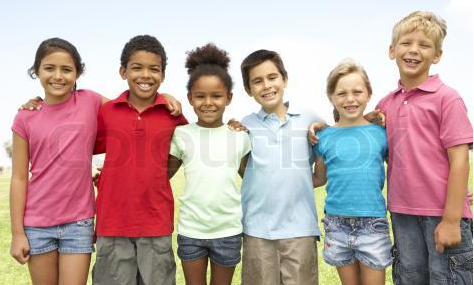 Parenting Wisely is a free course about managing the behaviour of elementary school children.  Topics include waiting patiently until conversations or phone calls are over, morning and bedtime routines, cooperating with friends and peers, behaving in public and schoolwork challenges. Two Parenting Wisely courses are being presented by Stan Simister and Porter Elementary School. One course starts Tuesday April 19, 2016, from 9:30am to 11:30am. This class will run for 7 consecutive Tuesdays and ends on May 31, 2016. A second course starts Wednesday April 20, 2016, from 9:30am to 11:30am. This class will run for 7 consecutive Wednesdays and ends on June 1, 2016. Both courses will be held at Porter Street Elementary School, 728 Porter St., Coquitlam., Please register with the school office, between Monday April 4, 2016 and Friday April 15, 2016, at telephone # 604-936-4296. Please sign in with the school office prior to going to the multipurpose room to attend the course.Participants with children under age 5 will need to make their own child minding arrangements. Parenting Wisely courses will be offered again in September of 2016 for parents that are unable to attend the first session of these 2 courses.Stan Simister, M.A., R.Psych. #1584,  Social Development Centre, Child and Youth Mental Health Services, Tri-Cities West Neighbourhood Centre, MCFD, 5-2601 Lougheed Hwy., Coquitlam, B.C. V3C 4J2     Tel. (604) 927-4429 Fax (604) 927-2675    Stan.Simister@gov.bc.ca